Use this form to request minor changes in existing programs (majors, minors, certificates, or specializations). The university Vice President for Academic Affairs approves minor program modifications and they are included in the Annual Minor Program Modification Summary form.University ApprovalTo the Board of Regents and the Executive Director: I certify that I have read this proposal, that I believe it to be accurate, and that it has been evaluated and approved as provided by university policy.This modification addresses a change in (place an “X” in the appropriate box):Effective date of change: Program Degree Level (place an “X” in the appropriate box):Category (place an “X” in the appropriate box):Primary Aspects of the Modification (add lines or adjust cell size as needed):Explanation of the Change:CSC 334 is the web course used in the BS level programs. This will simplify planning for students that decide to pursue a 4-year degree. 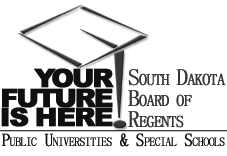 SOUTH DAKOTA BOARD OF REGENTSACADEMIC AFFAIRS FORMSMinor Program ModificationUNIVERSITY:PROGRAM TITLE:Software Development, A.S.CIP CODE:UNIVERSITY DEPARTMENT:Beacom College of Computer & Cyber SciencesUNIVERSITY DIVISION:Beacom College of Computer & Cyber Sciences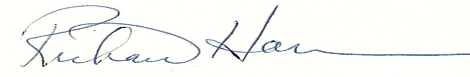 Vice President of Academic Affairs or President of the UniversityDateCourse deletions that do not change the nature of the program, or distribution of courses in the program, or change of total credit hours requiredCourse additions that do not change the nature of the program, or distribution of courses in the program, or change of total credit hours requiredRevised courses in the program.AssociateBachelor’sMaster’sDoctoralCertificateSpecializationMinorMajorExisting CurriculumExisting CurriculumExisting CurriculumExisting CurriculumProposed Curriculum (highlight changes)Proposed Curriculum (highlight changes)Proposed Curriculum (highlight changes)Proposed Curriculum (highlight changes)Proposed Curriculum (highlight changes)Proposed Curriculum (highlight changes)Pref.Num.TitleCr.Hrs.Pref.Pref.Num.TitleCr. Hrs.General EducationGeneral EducationGeneral Education24General EducationGeneral EducationGeneral EducationGeneral Education24Required CoursesRequired CoursesRequired Courses33Required CoursesRequired CoursesRequired CoursesRequired Courses33CIS275Web Programming I3CIS332Struct Sys Analysis and Des3CISCIS332Struct Sys Analysis and Des3ororCSC424Software Dev with Agile MethCSCCSC424Software Dev with Agile MethCIS484Database3CISCIS484Database3CSC105Intro to Computers3CSCCSC105Intro to Computers3CSC150Computer Science I3CSCCSC150Computer Science I3CSC163HW, Virt, Data Comm3CSCCSC163HW, Virt, Data Comm3CSC234Software Security3CSCCSC234Software Security3CSC250Computer Science II3CSCCSC250Computer Science II3CSC260Object Oriented Design3CSCCSC260Object Oriented Design3CSCCSC334Web Development3Major ElectivesMajor ElectivesMajor Electives6Major ElectivesMajor ElectivesMajor ElectivesMajor Electives6ElectivesElectivesElectives3ElectivesElectivesElectivesElectives3Total number of hours required for major, minor, or specializationTotal number of hours required for major, minor, or specializationTotal number of hours required for major, minor, or specialization33Total number of hours required for major, minor, or specializationTotal number of hours required for major, minor, or specializationTotal number of hours required for major, minor, or specialization33Total number of hours required for degreeTotal number of hours required for degreeTotal number of hours required for degree60Total number of hours required for degreeTotal number of hours required for degreeTotal number of hours required for degree60